Портфолио наставника 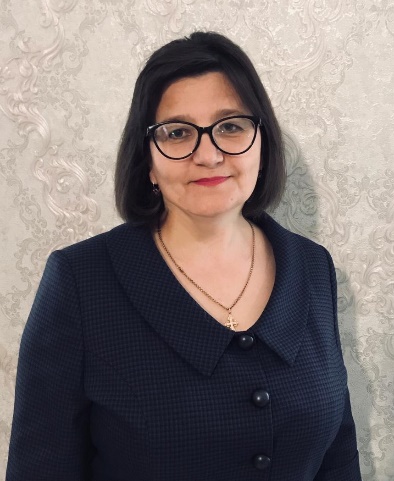 ФАМИЛИЯ, ИМЯ, ОТЧЕСТВОЗаломкина Антонина ПетровнаНаправления профессиональной деятельности и интересы, в рамках которых осуществляется наставническая деятельность: методическое сопровождение преподавания дисциплин (русский язык и литература) Образование: наименование организации, которую окончил наставник (город, год окончания) МГПИ им. М.Е. Евсевьева, г.Саранск,1999 годДолжность в настоящее время: учитель русского языка и литературыПрофессиональный опыт, стаж работы: МБОУ «Троицкая СОШ имени героя Советского Союза А. Г. Котова», учитель русского языка и литературы, педагогический стаж - 21 год, в должности учителя русского языка и литературы - 21 годОпыт работы наставником: 0 годаОбразование: наименование организации, которую окончил наставник (город, год окончания) МГПИ им. М.Е. Евсевьева, г.Саранск,1999 годДолжность в настоящее время: учитель русского языка и литературыПрофессиональный опыт, стаж работы: МБОУ «Троицкая СОШ имени героя Советского Союза А. Г. Котова», учитель русского языка и литературы, педагогический стаж - 21 год, в должности учителя русского языка и литературы - 21 годОпыт работы наставником: 0 годаПрофессиональные достижения -Лауреат конкурса «Учитель года» муниципальный этап, 2020 г.Профразвитиепо профилю наставнической деятельностиПлатформа дополнительного профессионального образования «Обучение русскому языку как государственному языку Российской Федерации и как родному языку в поликультурной и монокультурной образовательной среде (уровень среднего общего образования)», 2020Работа в качестве эксперта, члена рабочих групп и др.член комиссии по проверке олимпиадных работ 2016-2020 г.;  член жюри республиканского конкурса «Живая история» 2016-2020 г.;  член жюри муниципального конкурса «Подвигу жить в веках» 2016-2020 г.;  Наиболее значимые публикацииnsportal.ru разработки уроковНаиболее значимые грамоты и благодарностиГрант Главы муниципального района в рамках национального приоритетного направления «Образование» (2006 г)Почетная грамота Главы Ковылкинского муниципального района (2019 г.)Благодарность за подготовку победителя в республиканском конкурсе «Славянская душа» (2020 г.);Благодарность за участие в республиканской конференции «Великая победа советского народа: уроки истории и вызовы современности» (2020 г.);Благодарственное письмо   за личный вклад в подготовку и успешное проведение выборов Президента РФ. г. Саранск, (2019 г)